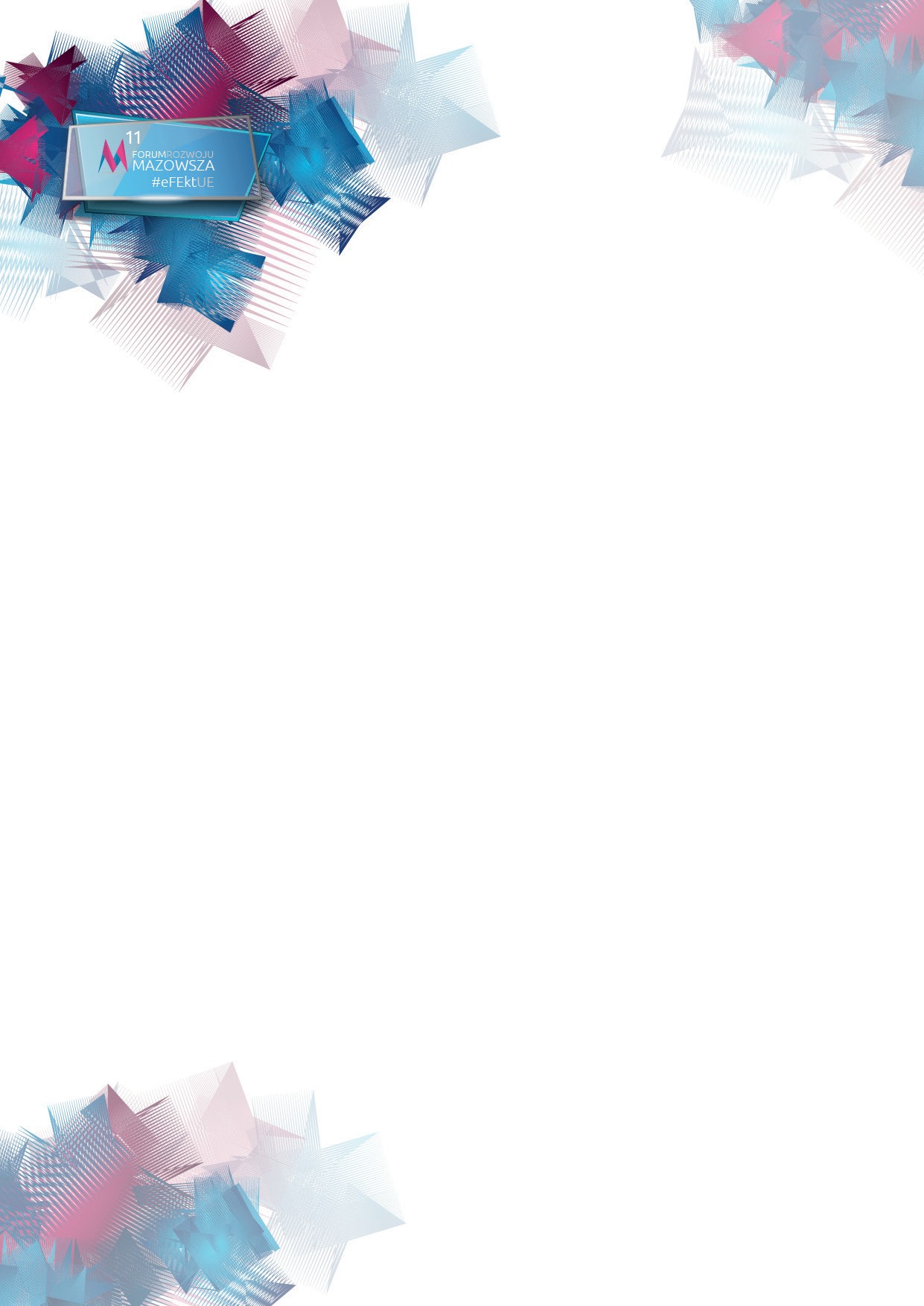     Informacja PrasowaWarszawa, 23.11.2021 r. Już w grudniu odbędzie się 11. Forum Rozwoju Mazowsza!Już 8-9 grudnia odbędzie się 11. Forum Rozwoju Mazowsza, najważniejsze wydarzenie poświęcone funduszom europejskim w regionie. Hasłem przewodnim tej edycji będzie #eFEktUE. W programie znajdzie się aż 12 debat, wystąpienia, a także czaty tematyczne z Partnerami wydarzenia. Tegoroczna edycja Forum odbędzie się wyjątkowo 
w formule zdalnej. Organizatorem wydarzenia jest Mazowiecka Jednostka Wdrażania Programów Unijnych. Patronat honorowy nad Forum objął Marszałek Województwa Mazowieckiego.  Szczegółowe informacje o wydarzeniu dostępne są na stronie www.forumrozwojumazowsza.pl. Po rocznej przerwie powraca Forum Rozwoju Mazowsza. To wyjątkowe wydarzenie skupiające przedstawicieli administracji, biznesu, sektora naukowego i pozarządowego. Wszystko po to, aby dzielić się doświadczeniami, inspirować i zachęcać do dalszych działań na rzecz rozwoju regionu. Mazowiecka Jednostka Wdrażania Programów Unijnych wspólnie z ekspertami przygotowała aż 12 debat w obszarach finansowania z Unii Europejskiej.   Zachęcamy do rozmów na tematy, które mają znaczenie!Tegoroczna edycja Forum Rozwoju Mazowsza będzie stanowiła przestrzeń do dyskusji o dobrych praktykach, potrzebach i wyzwaniach w obszarach z którymi mierzą się przedstawiciele administracji, przedsiębiorstw, uczelni i jednostek naukowych, instytucji kultury, edukacji, organizacji pozarządowych, ale też sami mieszkańcy. Jakich dokładnie? Przyszłość funduszy europejskich: debata pt. „Europejskie Mazowsze – potrzeby i wyzwania u progu kolejnej perspektywy unijnej” Rozwój biznesu: debata pt. „Powrót do przeszłości czy bieg z przeszkodami? – rozwój biznesu w nowej rzeczywistości” Ochrona zdrowia: debata pt. „Gdy nie widać wroga. (Nie)równa walka o życie i zdrowie”Europejski Zielony Ład: debata pt. „KLIMATyczne  Mazowsze – Akcja, Reakcja, a nie Stagnacja”Rozwój transportu: debata pt. „Po mieście bez śladu czyli transport przyszłości”Wspieranie przedsiębiorczości: debata pt. „Ekosystem startupowy oraz pobudzanie przedsiębiorczości 
w regionie”Cyfryzacja: debata pt. „E-rewolucja a rozwój lokalny i regionalny”Gospodarka odpadami: debata pt.„Wykorzystujmy ponownie - gospodarka obiegu zamkniętego w praktyce”Rynek pracy: pt. „Krajobraz księżycowy po pandemii ? Rynek pracy czy rynek bez pracy?”Rozwój społeczności lokalnych: pt. „Nowa spółdzielczość – innowacja społeczna szansą na rozwój smart city”Kultura: debata pt. „Kultura realna czy wirtualna?”Edukacja: debata pt. „I kto tu kogo uczy?”Program wydarzenia obejmie również wystąpienia oraz czaty tematyczne przygotowane przez Partnerów. W ramach Forum odbędzie się także rozstrzygnięcie internetowego plebiscytu „#eFEktUE – nominacje do konkursu Lider Zmian 2023”, w którym o wyłonieniu zwycięskich projektów dofinansowanych ze środków europejskich zdecydowali mieszkańcy Mazowsza. Zapraszamy do śledzenia bieżących informacji na stronie internetowej www.forumrozwojumazowsza.pl oraz w mediach społecznościowych (Facebook, LinkedIn oraz YouTube), gdzie będziemy prezentowali tematy debat, sylwetki ekspertów, a także informacje o Partnerach wydarzenia. Kontakt dla mediów: Renata NastańskaWydział Informacji i Promocji Funduszy EuropejskichMazowiecka Jednostka Wdrażania Programów Unijnychtel. 22 542 27 27e-mail: media@mazowia.eu